Text for tender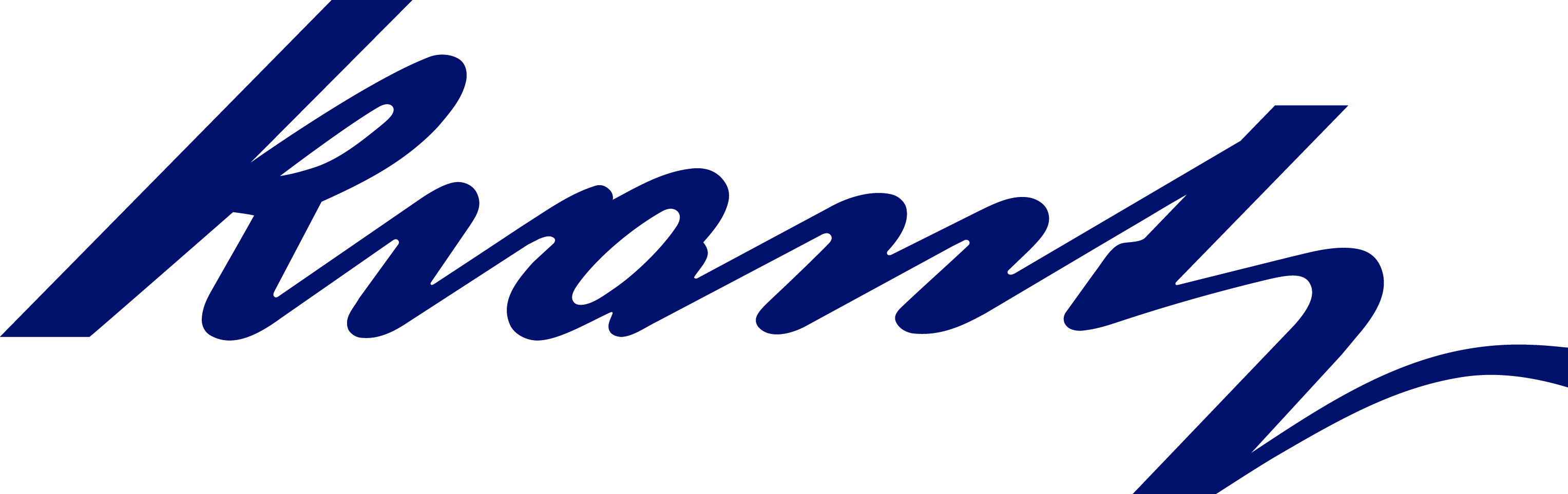 Pressure surge damper, Type RK-F10For protection of rooms, equipments and air ducts against shock wavesThe pressure wave can reach in about 100 milliseconds a positive pressure of approx. 
0.45 bar and their duration will take about 1 sPressure surge damper of sturdy design, dimensioned for shock waves up to 0.5 bar. The function remains unreduced after a shock waveFunctionThe requested closing pressure can be set at a spring pull. The initial tension of the spring pull is to be selected thus that the blades are always open during normal operation as well as in case of high wind pressures or duct pressure fluctuationsDuring normal operation the pressure surge damper is open. In open condition the pressure surge damper corresponds with regard to appearance and functioning to a weather and rain protection equipmentIn the event of a shock wave the pressure surge damper closes suddenly. At pressure drop the blades automatically jump back into the position „open“The pressure surge damper requires no accessory energyDesignDamper housing with connection frame on both sidesBuilt-in inclined blades with axis and bearingsDamper rods on both sides with spring tensioning applianceHousing, blades and damper rods made of special steel 1.4571Technical dataFabrikate: Krantz Type: RK-F10Pressure blast: 0.45 barAdmissible working temperature: 100 °CDimensions W/H:  see tableSubject to technical alterations!Krantz GmbHUersfeld 24, 52072 Aachen, GermanyPhone: +49 241 434-1Fax: +49 241 434-500info.filter@krantz.de | www.krantz.de